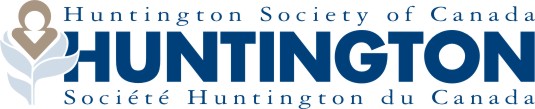 Third Party Event Proposal FormPlease complete to the best of your ability.Contact InformationEvent InformationEvent BudgetPromotionAgreementThank you for supporting the search for meaningful treatments and a world free from Huntington disease!Name:LastFirstChapter:Address:Street AddressStreet AddressApartment/Unit #CityProvincePostal CodePrimary Phone: Alternate Phone:EmailEvent Date(s):Event Date(s):      Venue:Start time:Start time:      End time:Briefly describe your event:Briefly describe your event:Briefly describe your event:Will liquor be served at the event? : Yes         No                                                             If so, who holds the liquor license? Is this the first year of the event? :   Yes         No     What are your goals for the event (please list any financial and promotional goals)? (ex. 100 attendees) :Will liquor be served at the event? : Yes         No                                                             If so, who holds the liquor license? Is this the first year of the event? :   Yes         No     What are your goals for the event (please list any financial and promotional goals)? (ex. 100 attendees) :Will liquor be served at the event? : Yes         No                                                             If so, who holds the liquor license? Is this the first year of the event? :   Yes         No     What are your goals for the event (please list any financial and promotional goals)? (ex. 100 attendees) :Will liquor be served at the event? : Yes         No                                                             If so, who holds the liquor license? Is this the first year of the event? :   Yes         No     What are your goals for the event (please list any financial and promotional goals)? (ex. 100 attendees) :Will liquor be served at the event? : Yes         No                                                             If so, who holds the liquor license? Is this the first year of the event? :   Yes         No     What are your goals for the event (please list any financial and promotional goals)? (ex. 100 attendees) :Estimated Gross Revenue (before costs)$Anticipated Expenses:                   Venue Rental: $$$                   Food & Beverage:  $$                  Advertising: $$                  Printing: $$                  Prizes: $$                  Other:                  (please be as specific as possible)  $$$$$$$$Total Expenses:$$Estimated Net Revenue (after costs):$$Total Expenses: $ What support do you require from the Huntington Society?: HSC Table Display           HSC Brochures            HSC Banner            Fundraising Page/Online Registration Race/Lottery License*       Tax Receipt(s)**          Other:  *Race/Lottery License: Please note that the Gaming Services Act (GSA) regulates events such as bingos, races, Monte Carlos, casinos, and 50/50 draws. Huntington Society staff must apply for the required license as stated in the GSA. Please allow for a minimum of four weeks to process applications. **Tax Receipts: will be issued at the sole discretion of Huntington Society of Canada based on Canada Revenue Agency guidelines. The issuing of receipts must be approved by Huntington society of Canada before the event.Huntington Society will not be responsible for obtaining a liquor license.What support do you require from the Huntington Society?: HSC Table Display           HSC Brochures            HSC Banner            Fundraising Page/Online Registration Race/Lottery License*       Tax Receipt(s)**          Other:  *Race/Lottery License: Please note that the Gaming Services Act (GSA) regulates events such as bingos, races, Monte Carlos, casinos, and 50/50 draws. Huntington Society staff must apply for the required license as stated in the GSA. Please allow for a minimum of four weeks to process applications. **Tax Receipts: will be issued at the sole discretion of Huntington Society of Canada based on Canada Revenue Agency guidelines. The issuing of receipts must be approved by Huntington society of Canada before the event.Huntington Society will not be responsible for obtaining a liquor license.What support do you require from the Huntington Society?: HSC Table Display           HSC Brochures            HSC Banner            Fundraising Page/Online Registration Race/Lottery License*       Tax Receipt(s)**          Other:  *Race/Lottery License: Please note that the Gaming Services Act (GSA) regulates events such as bingos, races, Monte Carlos, casinos, and 50/50 draws. Huntington Society staff must apply for the required license as stated in the GSA. Please allow for a minimum of four weeks to process applications. **Tax Receipts: will be issued at the sole discretion of Huntington Society of Canada based on Canada Revenue Agency guidelines. The issuing of receipts must be approved by Huntington society of Canada before the event.Huntington Society will not be responsible for obtaining a liquor license.What support do you require from the Huntington Society?: HSC Table Display           HSC Brochures            HSC Banner            Fundraising Page/Online Registration Race/Lottery License*       Tax Receipt(s)**          Other:  *Race/Lottery License: Please note that the Gaming Services Act (GSA) regulates events such as bingos, races, Monte Carlos, casinos, and 50/50 draws. Huntington Society staff must apply for the required license as stated in the GSA. Please allow for a minimum of four weeks to process applications. **Tax Receipts: will be issued at the sole discretion of Huntington Society of Canada based on Canada Revenue Agency guidelines. The issuing of receipts must be approved by Huntington society of Canada before the event.Huntington Society will not be responsible for obtaining a liquor license.Will your event be promoted:Will your event be promoted: Privately (internally)            Publicly              Both Privately (internally)            Publicly              BothHow will you promote your event:How will you promote your event:How will you promote your event: Word of Mouth         Posters/Flyers           Brochures          TV Social Media            Newspaper                Radio                 Web                                              Other:                                            Other:                                            Other:Please tell us any additional information about your event or list any questions you may have:                                    Please tell us any additional information about your event or list any questions you may have:                                    Please tell us any additional information about your event or list any questions you may have:                                    I, ____________________, agree that the information in this form is the best representation of the event I/we plan on organizing on behalf of the Huntington Society of Canada.I, ____________________, agree that the information in this form is the best representation of the event I/we plan on organizing on behalf of the Huntington Society of Canada.I, ____________________, agree that the information in this form is the best representation of the event I/we plan on organizing on behalf of the Huntington Society of Canada.I, ____________________, agree that the information in this form is the best representation of the event I/we plan on organizing on behalf of the Huntington Society of Canada.I, ____________________, agree that the information in this form is the best representation of the event I/we plan on organizing on behalf of the Huntington Society of Canada.SignatureSignatureDateDateI have read, understand and agree to be bound by the Terms and Conditions as identified above.I have read, understand and agree to be bound by the Terms and Conditions as identified above.I have read, understand and agree to be bound by the Terms and Conditions as identified above.I have read, understand and agree to be bound by the Terms and Conditions as identified above.I have read, understand and agree to be bound by the Terms and Conditions as identified above.I have read, understand and agree to be bound by the Terms and Conditions as identified above.Name of Organizer: Signature of Event Organizer:Date:Signature of HSC Representative:Date: